 	Florida Keys Fighting Manatees Masters SCY Invite 2015 Sanctioned by the Florida Gold Coast LMS for USMS Inc. Sanction #  SCY Meet in a 25 Yard x 50 Meter Pool  SCORING /AWARDS:  Ribbons by age group men/women. Heat winner awards. All meet 					entries and events are non-refundable.Entries should include entry form with events, signed waiver, copy of USMS card and payment.  Checks made out to Friends of the Pool.  Mail to: Sara Rose Kirchner 81101 Overseas Highway #34 Islamorada, FL. 33036  Florida Keys Fighting Manatees Masters SCY Invite 2015Sanctioned by the Florida Gold Coast LMS for USMS Inc. Sanction # pendingPlease attach 2015 USMS card Name:										Female 	MalePhone: 					Email:						Club registered with: 		DOB: 				Age on Oct 24, 2015:Saturday Oct 24, 2015: 10am warm up 11:00 am meet start (breaks will be taken as needed)F/M /Mixed            Event 			Entry Time1/2			50 Breast 		…………………………3/4			50 Fly                         	…………………………5/6			100 Back                   	…………………………7/8			200 IM                      	 ………………………..9/10			100 Fly                      	 ………………………..11/12/13		200 Medley Relay        …………………………14/15			50 Back                      	 ………………………..16/17			100 Breast                  	………………………..18/19			50 Free                       	 ………………………..20/21/22		200 Free Relay            	………………………..23/24			100 IM                          	…………………………25/26			100 Free                        	………………………..27/28			200 Back                        ………………………..Team relays will be deck entered at the meet with a 11:30 am deadline.Meet entry Fee     $10		$10_Individual Events x $4 each	$____Total:				$		 Check payable to: Friends of the Pool Please mail entries to: Sara Rose Kirchner 81101 Overseas Highway Unit 34, Islamorada, Fl. 33036	PARTICIPANT WAIVER AND RELEASE OF LIABILITY,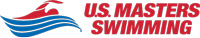 ASSUMPTION OF RISK AND INDEMNITY AGREEMENTFor and in consideration of United States Masters Swimming, Inc. (“USMS”) allowing me, the undersigned, to participate in any USMS sanctioned or approved activity, including swimming camps, clinics, and exhibitions; learn-to-swim programs; swimming tryouts; fitness and training programs (including dryland training); swim practices and workouts (for both pool and open water); pool meets; open water competitions; local, regional, and national competitions and championships (both pool and open water); and related activities (“Event” or “Events”); I, for myself, and on behalf of my spouse, children, heirs and next of kin, and any legal and personal representatives, executors, administrators, successors, and assigns, hereby agree to and make the following contractual representations pursuant to this Waiver and Release of Liability, Assumption of Risk and Indemnity Agreement (the “Agreement”);I hereby certify and represent that (i) I am in good health and in proper physical condition to participate in the Events; and (ii) I have not been advised of any medical conditions that would impair my ability to safely participate in the Events. I agree that it is my sole responsibility to determine whether I am sufficiently fit and healthy enough to participate in the Events.I acknowledge the inherent risks associated with the sport of swimming. I understand that my participation involves risks and dangers, which include, without limitation, the potential for serious bodily injury, sickness and disease, permanent disability, paralysis and death (from drowning or other causes); loss of or damage to personal property and equipment; exposure to extreme conditions and circumstances; accidents involving other participants, event staff, volunteers or spectators; contact or collision with natural or manmade objects; dangers arising from adverse weather conditions; imperfect water conditions; water and surface hazards; facility issues; equipment failure; inadequate safety measures; participants of varying skill levels; situations beyond the immediate control of the Event organizers; and other undefined, not readily foreseeable and presently unknown risks and dangers (“Risks”). I understand that these Risks may be caused in whole or in part by my own actions or inactions, the actions or inactions of others participating in the Events, or the negligent acts or omissions of the Released Parties defined below, and I hereby expressly assume all such Risks and responsibility for any damages, liabilities, losses or expenses that I incur as a result of my participation in any Events.I agree to be familiar with and to abide by the Rules and Regulations established by USMS, including any safety regulations. I accept sole responsibility for my own conduct and actions while participating in the Events.I hereby Release, Waive and Covenant Not to Sue, and further agree to Indemnify, Defend and Hold Harmless the following parties: USMS, its members, clubs, workout groups, event hosts, employees, and volunteers (including, but not limited to, event directors, coaches, officials, judges, timers, safety marshals, lifeguards, and support boat owners and operators); the USMS Swimming Saves Lives Foundation; USMS Local Masters Swimming Committees (LMSCs); the Event organizers and promoters, sponsors and advertisers; pool facility, lake and property owners or operators hosting the Events; law enforcement agencies and other public entities providing support for the Events; and each of their respective parent, subsidiary and affiliated companies, officers, directors, partners, shareholders, members, agents, employees, and volunteers (individually and collectively, the “Released Parties”), with respect to any liability, claim(s), demand(s), cause(s) of action, damage(s), loss or expense (including court costs and reasonable attorneys’ fees) of any kind or nature (“Liability”) which may arise out of, result from, or relate in any way to my participation in the Events, including claims for Liability caused in whole or in part by the negligent acts or omissions of the Released Parties. I further agree that if, despite this Agreement, I, or anyone on my behalf, makes a claim for Liability against any of the Released Parties, I will indemnify, defend and hold harmless each of the Released Parties from any such Liabilities which any may be incurred as the result of such claim.I hereby warrant that I am of legal age and competent to enter into this Agreement, that I have read this Agreement carefully, understand its terms and conditions, acknowledge that I will be giving up substantial legal rights by signing it (including the rights of my spouse, children, heirs and next of kin, and any legal and personal representatives, executors, administrators, successors, and assigns), acknowledge that I have signed this Agreement without any inducement, assurance, or guarantee, and intend for my signature to serve as confirmation of my complete and unconditional acceptance of the terms, conditions and provisions of this Agreement. This Agreement represents the complete understanding between the parties regarding these issues and no oral representations, statements, or inducements have been made apart from this Agreement. If any provision of this Agreement is held to be unlawful, void, or for any reason unenforceable, then that provision shall be deemed severable from this Agreement and shall not affect the validity and enforceability of any remaining provisions.DATE and TIME:  Saturday October 24, 2015 Warm up 10 am Meet start 11 am MEET DIRECTOR:  Sara Rose Kirchner 305-395-9782 sararose616@live.com FACILITY:   	 Founders Park-Ron Levy Aquatic Center in the beautiful Florida Keys 87000 Overseas Highway Islamorada, FL 33036 ELIGIBILITY:   Current USMS rules will govern. All athletes must be currently registered with U.S. Masters Swimming or FINA Masters recognized governing body.  EVENTS:  	 Swimmers may enter a maximum of 5 individual events. ENTRY DEADLINE:  All entries must be received by October 16, 2015 at 11:59 pm.  SEEDING:  	 All events will be swum from slowest to fastest by seed time.  RELAYS:  	 Relay entries will be accepted until noon. There is no charge for relays.  Only team members entered the meet may participate in relays.  ENTRIES and FEES:  Entry fee of $10 plus $4 per event.  DECK ENTRIES: Deck entries will be accepted the day of the meet during the warm up  for double  the Entry Fee plus $8 per event. Entries are only permitted  into open lanes. No new heats will be added.  BREAKS:  	 There will be short breaks taken as needed at the discretion of the  meet director. Last NameFirst NameMISex (circle) M       FDate of Birth (mm/dd/yy)Street Address, City, State, ZipStreet Address, City, State, ZipStreet Address, City, State, ZipStreet Address, City, State, ZipStreet Address, City, State, ZipSignature of Participant                                                                                      Date SignedSignature of Participant                                                                                      Date SignedSignature of Participant                                                                                      Date SignedSignature of Participant                                                                                      Date SignedSignature of Participant                                                                                      Date Signed